The Johnson Ranch Barracudas swim team is excited to sponsor our College Scholarship Awards. This Scholarship represents the dedication and loyalty that you have demonstrated to the Barracudas over the years as a member of the team.  Scholarships will be awarded at the team end of year banquet.Instructions/Eligibility for the Johnson Ranch Barracudas Scholarship ApplicationA limited number of Scholarships, each valued at $500, will be awarded to a graduated senior. The applicant must be an active swimmer on the team and planning to go to college in the fall.Applications must be submitted via email to ‘vicepresident@johnsonranchbarracudas.com’ by midnight on the 2nd Friday in July. Applications received after the 2nd Friday in July will not be accepted. Only completed applications will be considered.A selection committee will review submissions and make a final recommendation to the Board.Applicant InformationBarracuda Swim Team ExperiencePlease describe your overall swim experience including your years on the swim team, any leadership roles you have held on the team and your participation in team events.Merit Achievements Please include your grades, community service, honors, awards, etcRecommendation Please submit a copy of a college recommendation or one specific to this scholarship.Proof of AdmissionPlease submit proof of admission to a post-secondary academic institution.	Thank you for completing this Scholarship Application form. College Scholarship Award Application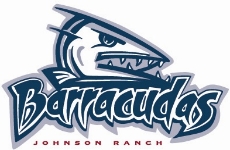 Full NamePhoneE-Mail AddressHigh School attendedCollege you plan to attend